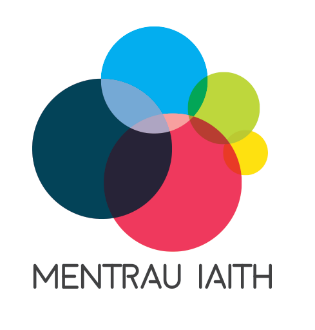 Hydref 2019Disgrifiad SwyddSwyddog Datblygu Cymraeg Byd Busnes (rhan amser)A hoffech weithio gydag un o’r prif fudiadau sy’n hyrwyddo’r defnydd o’r Gymraeg ar hyd a lled Cymru?Mae Mentrau Iaith Cymru yn cynnig gwasanaeth i gefnogi busnesau bach a chanolig (SME) i gynyddu eu defnydd o’r Gymraeg. Gweithredir y prosiect cyffrous hwn mewn partneriaeth â Llywodraeth Cymru a fel rhan o hyn, rydym yn chwilio am swyddog datblygu i weithredu’r prosiect ym Mhen-y-Bont ar Ogwr.Mae’r swydd hyn yn gyffrous ac yn galw am unigolyn hyblyg, brwdfrydig a hyderus sydd yn gallu meistroli nifer o elfennau amrywiol sydd ynghlwm â’r gwaith o ddylanwadu a pherswadio busnesau sector breifat i gynyddu eu defnydd o’r Gymraeg.Bydd gofyn gallu teithio i amryw o leoliadau ledled Cymru yn ôl y galw.Posibilrwydd o weithio yn swyddfa’r Fenter Iaith leol (gweler yr atodlen am fwy o wybodaeth)Prif Feysydd Gwaith y Swyddogion Datblygu Busnes:Cyswllt lleol wyneb yn wyneb gyda busnesauCynnig cefnogaeth wedi’i deilwra ar gyfer anghenion busnesau unigolGweithredu twlcit sector breifat (a ddatblygir ar y cyd â Llywodraeth Cymru) a chadw cofnod o gynnyddCydlynu negeseuon strategol lleol (ar y cyd â siambrau masnach, Busnes Cymru, BIDs, Comisiynydd ayyb)Cynnal digwyddiadau busnes lleol a phrosiectau hyrwyddoDyletswyddauSefydlu perthynas gyda busnesau bach lleol a SMEs er mwyn adnabod busnesau sydd yn awyddus i gynyddu eu defnydd o’r GymraegGweithio gyda busnesau sydd wedi eu hadnabod fel rhai i’w targedu er mwyn datblygu cynllun gweithredu ar gyfer datblygu’r Gymraeg o fewn y busnesSicrhau cyswllt rheolaidd gyda’r busnesau a gweithredu system monitro rheolaidd i’r gwaith gan ddilyn proses monitro a gwerthuso sydd wedi sefydlu yn genedlaethol rhwng Mentrau Iaith Cymru a Llywodraeth CymruCyfrannu at gyfeiriad strategol y cynllun trwy Rhwydwaith Cenedlaethol Swyddogion Cymraeg i FusnesCynnal Fforwm Cymraeg i Fusnes yn lleol er mwyn cydlynu negeseuon strategol yn lleol ymysg ymarferwyr sydd yn gweithio gyda busnesau o ddydd i ddydd (megis swyddogion Busnes Cymru, Comisiynydd y Gymraeg, Siambrau Masnach ac unrhyw sefydliadau perthnasol ychwanegol)Cynnal a mynychu digwyddiadau i fusnesau bach a chanolig er mwyn hyrwyddo manteision y Gymraeg ym myd busnes (megis Brecwast Busnes ayyb)Cefnogi ymgyrchoedd cenedlaethol i hyrwyddo’r Gymraeg ym myd busnes gan drefnu digwyddiadau ac ymgyrchoedd lleol i hyrwyddo’r negeseuonCyfrannu at gynllunio ymgyrchoedd cenedlaethol trwy sicrhau adborth i Grŵp Marchnata Cenedlaethol Cymraeg i FusnesMynychu cyrsiau hyfforddiant a chyfarfodydd perthnasolCadw cofnodion drylwyr o gynnydd yn y gwaith gan ddilyn prosesau cenedlaethol a gytunwyd rhwng Mentrau Iaith Cymru a Llywodraeth CymruCreu astudiaethau achos yn ôl y galw i dystiolaethuYmgymryd ag unrhyw dasgau a gofynion eraill rhesymolSgiliau / Profiad hanfodolY gallu i gyfathrebu yn effeithiol gyda pherchnogion busnesau a swyddogion proffesiynol yn y maes busnesY gallu i ddylanwadu ac annog yn effeithiol, yn enwedig gydag unigolion busnes proffesiynolY gallu i drefnu digwyddiadau cyhoeddus yn effeithiol Yn drefnus ac effeithiol, ac yn meddu ar sgiliau cyfathrebu a sgiliau rhyngbersonol o safon uchel.Y gallu i drefnu gwaith heb gyfarwyddyd uniongyrchol gan ddatblygu syniadau a strategaethau newydd.Y gallu i gydweithio ag eraill ac ennyn diddordeb a brwdfrydedd.Sgiliau cyfrifiadurol da.Yn meddu ar drwydded yrru lân a chyfredol a defnydd o drafnidiaeth eich hunan.Yn rhugl ddwyieithog (Cymraeg a Saesneg) - ar lafar ac ysgrifenedig.Sgiliau / profiad dymunol-Profiad o reoli neu rhedeg busnesProfiad o reoli cyllid/ cyllidebauProfiad o gydlynu gweithgareddauProfiad o drefnu cynadleddau a/ neu gydlynu cyfarfodyddProfiad o ysgrifennu adroddiadauProfiad a dealltwriaeth o waith y sector breifat yng NghymruDealltwriaeth o waith MIC, Mentrau Iaith a phartneriaid sy’n ymwneud â’r maes hyrwyddo’r Gymraeg o fewn y sector breifatDealltwriaeth o bolisi iaith a’r maes cynllunio iaith yng Nghymru*Diwedd*